Dobre maniery na co dzień…Miejsce: Miejskie Przedszkole Nr 4	Grupa: MisieProwadząca: Katarzyna NowakData realizacji: Rok szkolny 2022/2023 (wtorki i czwartki po obiedzie)Cel główny: Kształtowanie umiejętności kulturalnego zachowania się w różnych sytuacjach.Cele szczegółowe:Rozwijanie empatii;Poznawanie i przestrzeganie norm społecznych i zasad kulturyKształtowanie szacunku dla siebie i innych ludziUwrażliwianie na kulturalny sposób byciaKształtowanie umiejętności kulturalnego komunikowania się z innymi;Integrowanie grupy;Zmniejszanie ilości konfliktów w grupie.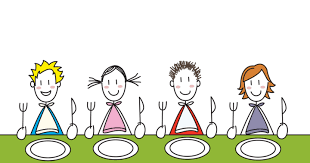 